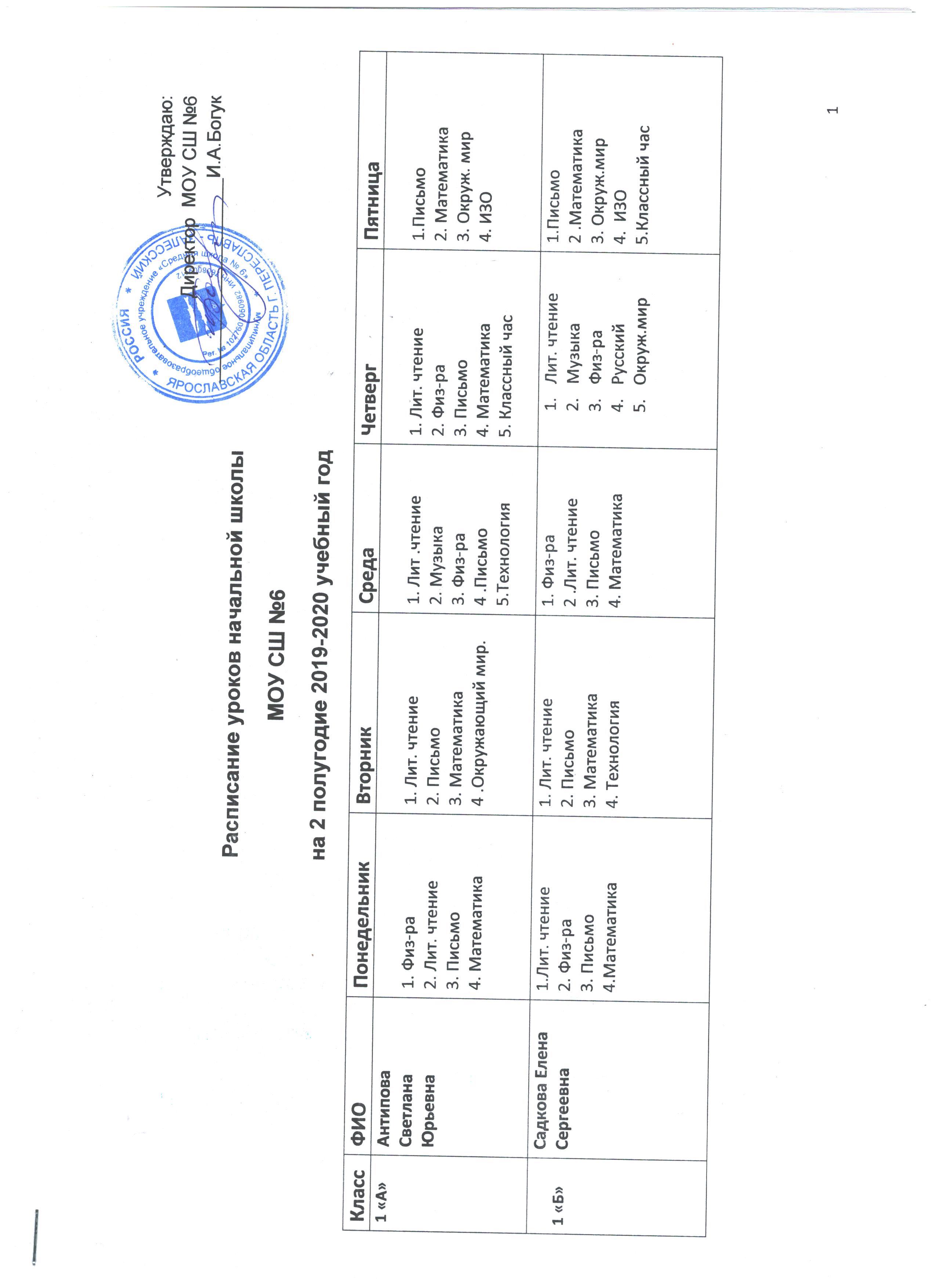 1 «В»Баранова Татьяна Сергеевна1. Лит.чтение 2. Письмо3. Физ-ра4.Математика5. Классный час1. Лит.чтение2. Письмо3. Окруж. мир4. Технология1. Лит.чтение 2. Физ-ра 3. Письмо4. Математика5. Музыка1. Физ-ра2. Лит.чтение3. Письмо4. Математика1 .Письмо2. Математика3. Окруж. мир4. ИЗО2 « А»Холявина Татьяна Николаевна1. Физ-ра 2.Русский3. Лит. Чтение4 . Окруж. мир5. Классный час1. Русский 2. Музыка3. Математика4. Анг. язык5. Лит. Чтение 1. Русский 2. Физ-ра3. Математика4. Лит. чтение5.ИЗО1. Русский2. Математика3. Лит. чтение4. Технология1. Русский2. Анг.язык3. Математика4.Окруж.мир5. Физ-ра2 «Б»БеляеваОльгаБорисовна1. Русский 2. Физ-ра 3. Лит. чтение4. Окруж. Мир5.Математика1. Англ. Язык 2. Математика 3. Русский4. Лит. чтение5. Музыка1. Русский2. Лит. чтение3. Физ-ра4. Математика 5. Технология1. Математика 2. Русский3. Лит. чтение4. ИЗО5. Классный час1. Физ-ра 2.Русский 3. Англ. язык 4. Окруж. мир2 «В»Ершова Екатерина Бахтиёровна1.Лит. чтение2. Русский3. Физ-ра 4. Математика1. Русский 2. Лит. чтение3. Англ.яз4. Музыка 5. Окруж.мир1.Физ-ра2. Русский3. Математика4. Окр.мир5. ИЗО1. Математика 2. Русский 3. Лит. чтение4. Технология5. Классный час1. Русский 2. Физ-ра 3 .Лит.чтение4. Англ. язык5. Матем.3«А»Вахромеева Татьяна Серапионовна1. Литер. чтение 2. Русский3.Математика4. Физ-ра 5. Классный час1. Русский 2. Англ. язык3. Физ-ра4. Математика5. Окруж.мир1. Лит. чтение 2. Русский3. Музыка4.Математика5. Технология1. Англ. язык 2. Русский 3. Математика4. Лит. чтение 5. ИЗО1. Лит. чтение 2. Русский 3. Окруж. мир 4.Физ-ра3 «Б»Кириллова Евгения Владиславовна1. Англ.яз 2. Русский 3. Математика4. Лит. Чтение5. Физ-ра1. Музыка 2. Физ-ра3. Русский4. Математика 5.Окружающий мир1. Русский2. Англ. Язык3. Лит. чтение4. Физ-ра5. Классный час1. Русский 2. Математика3. Лит. Чтение 4. Окружающий мир 5. Технология1. Русский 2. Математика3.  Лит. чтение4. ИЗО3 «В»Анфалова Наталья Николаевна1. Лит. чтение 2. Англ. язык 3. Русский 4. ИЗО1. Физ-ра 2. Русский 3.Музыка4. Математика5.Лит.чтение1. Англ. язык2. Русский 3. Физ-ра 4. Математика 5.Окруж. Мир1. Русский  2. Математика3. Лит. чтение4. Технология5. Классный час1. Математика2. Русский3. Окр.мир 4. Лит. ч тение5. Физ-ра4 «А»ЩербаковаТатьянаВикторовна1. Русский2. Математика 3. Англ.яз4. Окруж. Мир5. Технология1. Русский 2. Математика 3. Физ-ра4. Лит. Чтение5. ИЗО1. Русский 2. Математика3. Лит. чтение4. ОРК И СЭ5. Англ.яз1. Русский2. Математика3. Лит.чтение4. Классный час5. Музыка1. Родн.язык(русский)2. Окруж. Мир3. Физ-ра4. Лит.чтение4 Б»Новикова Елена Леонидовна1. Лит. чтение2. Русский3.Математика4. ОРК И СЭ 5. Классный час1. Лит.чтение2. Англ.яз3. Русский4. Математика5. Физ-ра1. Лит. Чтение2. Русский 3. Математика4. Англ.яз5. Окруж.мир1. Лит. чтение2. Русский3.Математика4. Музыка5. ИЗО1.Родн.язык(русский)2. Окр. мир 3. Технология 4. Физ-ра4 «В»Беляева Любовь Константиновна1. Русский 2. Математика3. Лит.чтение4. Англ.яз5.Классный час1. Русский2. Физ-ра 3. Лит.чтение4. Окруж. мир1. Русский 2. Математика3. Англ. язык 4. Лит.чтение5. Технология1. Русский 2. Математика3. Музыка  4. Лит. чтение  5. ИЗО1. Родн.язык(русский)2. Математика  3. ОРК и СЭ4. Окруж.мир 5. Физ-ра